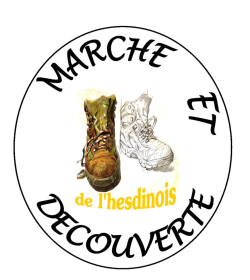 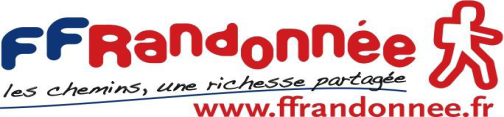 ASSOCIATIONMARCHE ET DECOUVERTE DE L’HESDINOISAssociation loi de 1901. Siège: Mairie, Place d’Armes  62140 HESDINBULLETIN D’ADHESION POUR L’ANNEE 2022Pour nous faciliter la tâche merci de remplir toutes les cases ci-dessous :  Par votre licence F.F.R.P. notre association vous assure individuellement  en responsabilité civile et accidents corporels.Pour 2022 vous ne règlerez que la licence de la F.F.R.P. qui s’élève à 29 euros. A titre tout à fait exceptionnel, nous vous offrons, cette année, la cotisation au club.Si vous décidez de prendre votre licence dans un autre club, l’adhésion à notre association sera de  10 euros, dans ce cas, nous communiquer :le nom du club et sa localisation : ____________________	           et votre numéro de licence : _________________    Suite à la loi n°2016-41 du 26/01/2016 le certificat médical est géré comme demandé ci-dessousS’il s’agit d’une première adhésion à notre associationSi votre dernier certificat médical, fourni, a plus de 3 ans Si vous ne voulez pas remplir le questionnaire ci-dessous pour raison de confidentialitéVous devez fournir un certificat médical daté de moins d’un an. (ne remplissez pas le questionnaire santé ci-dessous).Les Certificats Médicaux sont valables 3 ans Les réponses formulées relèvent de la seule responsabilité du licencié.Répondez, obligatoirement, à toutes les questions suivantes par OUI ou par NONQuestionnaire santéJ’adhère au club Marche et Découverte de l’Hesdinois .J’ai lu et m’engage à respecter les «Règles de bonne conduite » consignées sur la feuille jointe au bulletin d’adhésion . Je ne me livrerai à aucun acte qui pourrait  porter préjudice à l’association en engageant sa responsabilité.J’atteste avoir renseigné le questionnaire de santé et avoir répondu NON à toutes questions 	avoir fourni un certificat médical si le précédent a plus de 3 ans ou si avoir répondu OUI à au moins une des questions ci-dessus.A		Le						Signature 						Précédée de la mention	Lu et approuvéeJoindre, s’il vous plait,- un chèque à l’ordre de Marche et Découverte d’un  montant de   29  ou  10 euros  (barrer les mentions inutiles)- la feuille « règles de bonne conduite » signéeIPNSNomPrénomDate de naissanceAdresse complèteRue :Ville :Numéro de téléphoneAdresse mail (bien lisible svp)Durant les 12 derniers moisouinon1 / un membre de votre famille est-il décédé subitement d’une cause cardiaque ou inexpliquée ?2/ avez-vous ressenti une douleur dans la poitrine, des palpitations, un essoufflement inhabituel ou un malaise ?3/ avez-vous eu un épisode de respiration sifflante (asthme) ?4/ avez-vous eu une perte de connaissance ?5/ si vous avez arrêté le sport pendant 30 jours ou plus pour des raisons de santé, avez-vous repris sans l’accord du médecin ?6/ avez-vous débuté un traitement médical de longue durée (hors désensibilisation aux allergies) ?A ce jour7/ ressentez-vous une douleur, un manque de force ou une raideur suite à un problème osseux, articulaire ou musculaire (fracture, entorse, déchirure, etc..)survenu durant les 12 derniers mois ?8/ votre pratique sportive est-elle interrompue pour des raisons de santé ?9/ pensez vous avoir besoin d’un avis médical pour poursuivre votre pratique sportiveSI  « OUI » à une seule des réponses, vous devez fournir un certificat médical